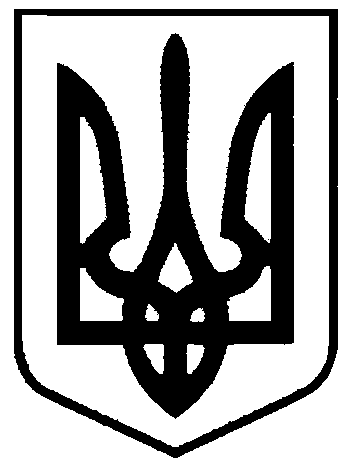 СВАТІВСЬКА МІСЬКА РАДАВИКОНАВЧИЙ КОМІТЕТРОЗПОРЯДЖЕННЯвід  «06» квітня   2017 р.                    	м. Сватове                                                  №  84«Про перевірку виконання будівельних робітТОВ «Українська будівнича компанія» на об’єктах водо-каналізаційних мереж м.Сватове»    Рішенням виконавчого комітету Сватівської міської ради №125 від 05 грудня 2016 року  ТОВ «Українська будівнича компанія» було надано  дозвіл на порушення об’єктів благоустрою, що необхідно для  виконання будівельних робіт  з капітального ремонту ділянки самопливної каналізаційної мережі по  вул. Ново-Старобільська між колодязями КК-2-КК-5, капітального ремонту водопровідної напірної мережі по пров. Проспектний та капітальному ремонту ділянки каналізаційної мережі по вул..Садова, перехід через залізничну колію у м. Сватове Луганської області  терміном до 31 грудня 2016 року.   Станом на 06.04.2017 року на  ділянці самопливної каналізаційної мережі по                          вул. Ново-Старобільська між колодязями КК-2-КК-5 роботи виконано неякісно. Розбито кільце водоканалізаційного колодязя. Колодязь частково засипано землею та не закрито кришкою. Не виконано робіт з планування порушеної земельної ділянки.    Це може призвести до надзвичайної ситуації та  припинення відведення стічних вод на території міста.    На інших об’єктах роботи ведуться на даний час без дозволу на порушення об’єктів благоустрою та контролю зі сторони Управління капітального будівництва Луганської обласної державної адміністрації, МКП «Сватівський водоканал» та особи, що здійснює технічний нагляд за виконанням робіт.   З метою попередження виникнення надзвичайної ситуації у м.Сватове, унеможливлення перебоїв в роботі водоканалізаційного господарства міста, керуючись  ст.  42   Закону  України  «Про місцеве самоврядування в Україні»,Вважаю за необхідне:1. Здійснити перевірку дотримання законодавства України при  виконанні будівельних робіт ТОВ «Українська будівнича компанія» на  об’єктах водо-каналізаційних мереж м.Сватове, що знаходяться в управлінні МКП «Сватівський водоканал».2. Створити комісію виконавчого комітету Сватівської міської ради з перевірки виконання будівельних робіт ТОВ «Українська будівнича компанія» на об’єктах водо-каналізаційних мереж м.Сватове у складі:   Жаданова Л.В. – перший заступник міського голови ;   Жестовський С В.. – секретар комісії, спеціаліст з комунальних питань Сватівської міської ради; Члени комісії :ПредставникУправління капітального будівництва  Луганськоїобласної державної адміністрації (за згодою); Шапочнік О.М. – директор ТОВ «Українська будівнича компанія»;Максимчук О.С.- особа, що здійснює технічний нагляд за виконанням робіт                           ТОВ «Українська будівнича компанія» на об’єктах водо-каналізаційних мереж м.Сватове;Беденко І.В. – директор КП «Сватове-благоустрій»;Пугач О.Г. – директор МКП «Сватівський водоканал»Шумаков С.А. –депутат сватівської міської ради.3. Зобов’язати комісію виконавчого комітету Сватівської міської ради здійснити до 14.04.2016 року  перевірку виконання будівельних робіт ТОВ «Українська будівнича компанія» на об’єктах водо-каналізаційних мереж м.Сватове  та жити заходів по усуненню виявлених недоліків. 4. Контроль за виконанням даного  розпорядження  покласти  на   першого заступника   міського голови  Жаданову Л.В.Сватівський міський голова				                                  Є.В. Рибалко